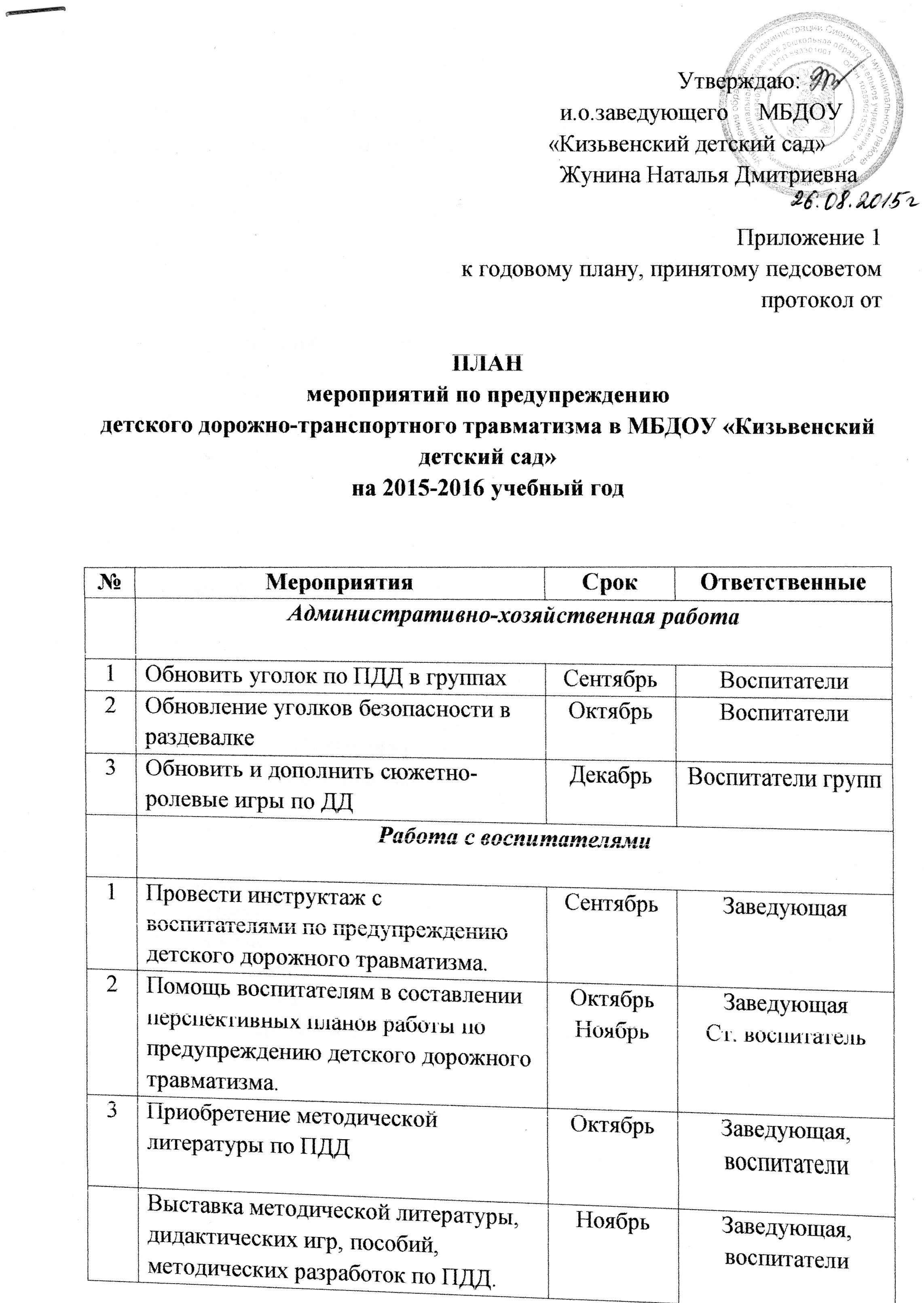 5Консультация «Правила поведения пешехода на дороге в зимнее время»Декабрь Ст. воспитатель6Практикум для педагогов «Оказание первой помощи в случае травматизма»Январь Ст. воспитатель7Консультация «Что нужно знать родителям о правилах дорожного движения»Февраль и.о.заведующего8Оформление информационных групповых  стендов«Безопасность на дороге»Март  воспитатели9Консультация «Внимание: весна!» - правила проведения прогулки в гололед, во время таяния снегаМарт Ст. воспитатель10Просмотр итоговых занятий по знакомству детей с ПДД Апрель и.о.заведующего11Подготовка и проведение развлечений по ознакомлению с правилами дорожного движенияМай Муз. руководителиВоспитатели Работа с детьмиРабота с детьмиРабота с детьми1Экскурсии и целевые прогулки:Наблюдение за движением пешеходовНаблюдение за движением транспортаЗнаки на дороге – место установки, назначение Знакомство с улицейНаблюдение за движением транспорта Рассматривание видов транспорта В течении месяцаВоспитатели 2Беседы: По дороге в детский садЗнай и выполняй правила дорожного движенияМы пешеходы - места движения пешеходов, их название, назначениеМашины на улицах города – виды транспортаЧто можно и что нельзяМашины специального назначенияБудь внимателен!Транспорт в  городе: места и правила парковки, пешеходные зоны, ограничивающие знакиПравила поведения на дорогеПомощники на дороге – знаки, светофор, регулировщикОктябрьНоябрь ДекабрьЯнварьФевральМартАпрельВоспитатели 3Сюжетно-ролевые игры:«Путешествие по улицам города», «Улица и пешеходы», «Светофор», «Путешествие с Незнайкой», «Поездка на автомобиле», «Автопарковка», «Станция технического обслуживания», «Автомастерская», »За рулум»,В течение годаВоспитатели4Дидактические игры:«Летит, плывет, едет», «Дорожные знаки», «Дорожная азбука», «Красный, желтый, зеленый», «Светофор» «Поставь дорожный знак», «Теремок», «Угадай, какой знак», «Домино», «Что для чего?», «Дорожные знаки: запрещающие и разрешающие», «Желтый, красный, зеленый», «Чего не хватает?», «Собери автомобиль», «Отвечай быстро»В течение годаВоспитатели 5Подвижные игры:«Воробышки и автомобиль», «Будь внимательным», «Цветные автомобили», «Мы едем, едем, едем…», «Машины», «Светофор», «Стоп!», «Разноцветные дорожки», «Чья команда скорее соберется», «Лошадки», «Горелки», «Найди свой цвет», «Игры – соревнования» В течение годаВоспитатели 6Художественная литература для чтения и заучивания:С.Михалков «Моя улица», «Велосипедист», «Скверная история»; С. Маршак «Милиционер», «Мяч»; В. Головко «Правила движения»; С Яковлев «Советы доктора Айболита»; О. Бедерев «Если бы…»; А. Северный «Светофор»; В. Семернин «Запрещается - разрешается»В течение годаВоспитатели 7Развлечения:КВН «На помощь в Светофорию» (досуг)Незнайка  на улице (досуг)Уважайте светофор (кукольный спектакль)Выставка детских рисунков « Зеленый огонек»СентябрьЯнварьМартВоспитательМуз. Руководитель, Работа с родителямиРабота с родителямиРабота с родителями1Консультации:Безопасные шаги на пути к безопасности на дорогеБудьте вежливы – правила поведения в общественном транспортеПравила дорожного движения – для всехОсторожно, дети! – статистика и типичные случаи детского травматизмаВ течение годаВоспитатели групп2Информационный стенд:Оформление папки-передвижки «Причины детского дорожно-транспортного травматизма»Памятка «Приемы обучения юного пешехода»Обучение детей наблюдательности на улицеЧто нужно знать будущим школьникам о правилах дорожного движенияВ течение годаи.о.заведующего,Воспитатель 3Оформление стендов (папок-передвижек) в группах по правилам дорожного движенияСентябрь Май Воспитатели 4Выпуск газеты «Веселые вопросы по ПДД» на тему: «Зеленый огонек»;Октябрь Воспитатели, родители5Изготовление  с детьми   схемы «Безопасный путь до дома».Конкурс рисунков: «Нам на улице не страшно»Ноябрь Воспитатели 4Родительское собрание: Формирование у детей дошкольного возраста навыков безопасного поведения посредством ознакомления с правилами дорожного движенияАпрель Воспитатели